Publicado en  el 07/08/2014 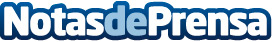 Jordi Galcerán, Premio  Ceres 2014 al Mejor Autor TeatralEl jurado de la tercera edición de los Premios Ceres ha decidido, por unanimidad, conceder el Premio Ceres 2014 al Mejor Autor Teatral al dramaturgo Jordi Galcerán por su obra  El crédito, una obra estrenada en Madrid y Barcelona, en castellano y en catalán, y llevada a escena por los actores Carlos Hipólito y Luis Merlo, en Madrid, y Jordi Boixaderas y Jordi Bosch, en Barcelona.Datos de contacto:Nota de prensa publicada en: https://www.notasdeprensa.es/jordi-galceran-premio-ceres-2014-al-mejor_1 Categorias: Artes Escénicas Premios http://www.notasdeprensa.es